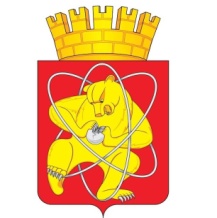 Городской округ «Закрытое административно – территориальное образование Железногорск Красноярского края»АДМИНИСТРАЦИЯ ЗАТО г. ЖЕЛЕЗНОГОРСК ПОСТАНОВЛЕНИЕ30.09.2022 											№ 2019г. ЖелезногорскО внесении изменений в постановление Администрации ЗАТО г. Железногорск от 28.10.2021 № 2037 «Об утверждении Календарного плана проведения официальных физкультурных мероприятий и спортивных мероприятий ЗАТО Железногорск на 2022 год»В соответствии с Федеральным законом от 04.12.2007 № 329-ФЗ «О физической культуре и спорте в Российской Федерации», Федеральным законом от 06.10.2003 № 131-ФЗ «Об общих принципах организации местного самоуправления в Российской Федерации», постановлением Администрации ЗАТО г. Железногорск от 20.03.2012 № 482 «Об утверждении порядка формирования Календарного плана проведения официальных физкультурных мероприятий и спортивных мероприятий ЗАТО Железногорск», руководствуясь Уставом городского округа «Закрытое административно-территориальное образование Железногорск Красноярского края»,ПОСТАНОВЛЯЮ:Внести в постановление Администрации ЗАТО г. Железногорск от 28.10.2021 № 2037 «Об утверждении Календарного плана проведения официальных физкультурных мероприятий и спортивных мероприятий ЗАТО Железногорск на 2022 год» следующие изменения: В Приложении к постановлению в части I «Проведение официальных физкультурных и спортивных мероприятий»:В разделе 1 «Комплексные и отдельные физкультурные мероприятия для различных групп и категорий населения» пункт 2. Прочие физкультурные мероприятия дополнить подпунктом 2.9, изложив в следующей редакции:В разделе 2 «Комплексные и отдельные спортивные мероприятия» подпункт 4.29. ФУТБОЛ дополнить подпунктом 4.29.10 следующего содержания:1.1.3. Из раздела 1 «Комплексные и отдельные физкультурные мероприятия для различных групп и категорий населения» исключить подпункт 3.5 Всероссийский проект «Мини-футбол в школу».1.1.4. Из раздела 2 «Комплексные и отдельные спортивные мероприятия» исключить подпункт 3.3 Фестиваль ВФСК ГТО среди инвалидов и лиц с ограниченными возможностями здоровья.  В Приложении к постановлению в части II «Участие спортсменов ЗАТО Железногорск в официальных физкультурных и спортивных мероприятиях различного уровня и подготовка к ним»:В разделе 2 «Комплексные и отдельные спортивные мероприятия»:1.2.1.1. Пункт 2.2 БАСКЕТБОЛ дополнить подпунктом 2.2.3 следующего содержания: 1.2.1.2. Пункт 2.20 ТРЕНИРОВОЧНЫЕ СБОРЫ дополнить подпунктом 2.20.5 следующего содержания:1.2.2. Из раздела 2 «Комплексные и отдельные спортивные мероприятия» исключить пункт 2.17 ФУТБОЛ, включающий подпункт 2.17.1. Чемпионат Красноярского края по футболу, подпункт 2.17.2. Кубок Красноярского края, подпункт 2.17.3. Чемпионат Красноярского края по мини-футболу, подпункт 2.17.4. Кубок Красноярского края по мини-футболу; из пункта 2.20 ТРЕНИРОВОЧНЫЕ СБОРЫ исключить подпункт 2.20.4 к чемпионату и Кубку Красноярского края по мини-футболу.Управлению внутреннего контроля Администрации ЗАТО                               г. Железногорск (В.Г. Винокурова) довести до сведения населения настоящее постановление через газету «Город и горожане».Отделу общественных связей Администрации ЗАТО г. Железногорск (И.С. Архипова) разместить настоящее постановление на официальном сайте городского округа «Закрытое административно-территориальное образование Железногорск Красноярского края» в информационно-телекоммуникационной сети «Интернет».Контроль над исполнением настоящего постановления возложить на заместителя Главы ЗАТО г. Железногорск по социальным вопросам                                Е.А. Карташова.Настоящее постановление вступает в силу после его официального опубликования.Глава ЗАТО г. Железногорск						      И.Г. Куксин№ п/п№ пунктаНаименование мероприятияСроки проведенияМесто проведенияКоличество  участников мероприятияОтветственная организация (орган)2. Прочие физкультурные мероприятия2. Прочие физкультурные мероприятия2. Прочие физкультурные мероприятия2. Прочие физкультурные мероприятия2. Прочие физкультурные мероприятия2. Прочие физкультурные мероприятия2. Прочие физкультурные мероприятия152.9Спортивный фестиваль, приуроченный ко Дню народного единстваноябрьЛинейный "Нейтрино-парк", скейт-парк200МКУ "УФКиС", 
МАУ "КОСС"№ п/п№ пунктаНаименование мероприятияСроки проведенияМесто проведенияКоличество  участников мероприятияОтветственная организация (орган)4.29 ФУТБОЛ4.29 ФУТБОЛ4.29 ФУТБОЛ4.29 ФУТБОЛ4.29 ФУТБОЛ4.29 ФУТБОЛ4.29 ФУТБОЛ984.29.10Соревнования по мини-футболу среди команд общеобразовательных школ (в рамках общероссийского проекта «Мини-футбол - в школу»)октябрьСпортзалы общеобразовательных школ360МКУ "УФКиС", 
МАУ "КОСС" № п/п№ пунктаНаименование мероприятияСроки проведенияМесто проведенияКоличество  участников мероприятияОтветственная организация (орган)2.2. БАСКЕТБОЛ2.2. БАСКЕТБОЛ2.2. БАСКЕТБОЛ2.2. БАСКЕТБОЛ2.2. БАСКЕТБОЛ2.2. БАСКЕТБОЛ2.2. БАСКЕТБОЛ152.2.3Открытый краевой турнир среди ветеранов на призы Заслуженного тренера России В.В.Репитыдекабрьг. Красноярск11МКУ "УФКиС", 
МАУ "КОСС"№ п/п№ пунктаНаименование мероприятияСроки проведенияМесто проведенияКоличество  участников мероприятияОтветственная организация (орган)2.20. ТРЕНИРОВОЧНЫЕ СБОРЫ2.20. ТРЕНИРОВОЧНЫЕ СБОРЫ2.20. ТРЕНИРОВОЧНЫЕ СБОРЫ2.20. ТРЕНИРОВОЧНЫЕ СБОРЫ2.20. ТРЕНИРОВОЧНЫЕ СБОРЫ2.20. ТРЕНИРОВОЧНЫЕ СБОРЫ2.20. ТРЕНИРОВОЧНЫЕ СБОРЫ462.20.5к чемпионату Красноярского края по баскетболуноябрьг. Железногорск11МКУ "УФКиС", 
МАУ "КОСС"